МИНИСТЕРСТВО НАУКИ И ВЫСШЕГО ОБРАЗОВАНИЯРОССИЙСКОЙ ФЕДЕРАЦИИФедеральное государственное бюджетное образовательное учреждение высшего образования«Московский политехнический университет»(МОСКОВСКИЙ ПОЛИТЕХ)V Международная конференция «ЦИФРОВАЯ ТРАНСФОРМАЦИЯ ОБЩЕСТВА: ТЕНДЕНЦИИ И ПЕРСПЕКТИВЫ»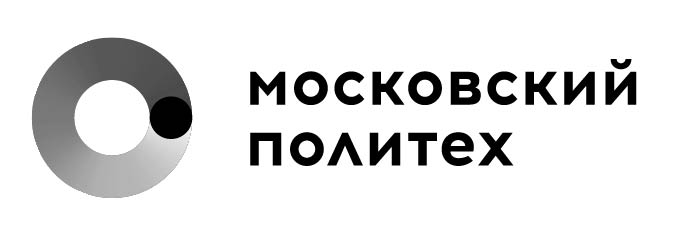 21 ноября 2022 годаМесто проведения:Московский политехнический университетРоссия, г. Москва ул. Прянишникова, 2а, ауд. 1211, 2802 и онлайн с использованием конференцсвязи Microsoft Teams.. начало пленарного заседания в 13 часов 21 ноября 2022 года в Московском политехническом университете состоялась Международная конференция «Цифровая трансформация общества: тенденции и перспективы» докторантов, аспирантов, магистрантов, студентов в рамках V Международного научного Форума профессорско-преподавательского состава и молодых ученых «ЦИФРОВЫЕ ТЕХНОЛОГИИ: НАУКА, ОБРАЗОВАНИЕ, ИННОВАЦИИ»Организаторами и партнерами мероприятия выступили: Московский государственный технологический университет «СТАНКИН», ЦНИИ русского жестового языка  при информационной поддержке научно-методического журнала «Теория и практика проектного образования». 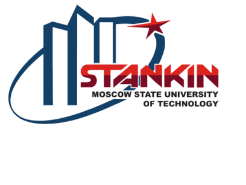 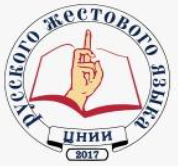 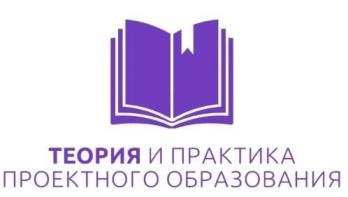 В работе конференции принимают участие научно-педагогические работники ведущих Российских, Казахских и зарубежных вузов, представители экспертного сообщества, учащиеся школ, колледжей, студенты и молодые ученые в смешанном формате. ЦЕЛИ И ЗАДАЧИ КОНФЕРЕНЦИИЦель конференции - создание площадки для профессиональной самореализации молодых исследователей и их участия в решении актуальных проблем регионального и глобального характера.Задачи конференции - рассмотрение новых научных и практических результатов использования инновационных технологий в науке, образовании и производстве; обмен идеями, поиск совместных направлений для дальнейших исследований, укрепление сотрудничества между учебными, научными и производственными организациями; установление новых контактов и привлечение молодежи к научному поиску.В рамках Международной конференции «Цифровая трансформация общества: тенденции и перспективы» проводится международный конкурс научно-практических работ и проектов– это мероприятие для учащихся колледжей и ВУЗов, которые занимаются научной или исследовательской деятельностью. Оргкомитет предлагает участникам предоставить проект для оценки перед экспертным жюри.НАПРАВЛЕНИЯ РАБОТЫ КОНФЕРЕНЦИИ: «Цифровое обучение, компьютерная лингвистика, искусственный интеллект и информационные технологии в образовании»; актовый зал 1211;«Цифровая трансформация общества», аудитория 2802.Формы участия: Смешанный формат проведения/ Online platform: Microsoft TeamsПРОГРАММНЫЙ КОМИТЕТ / PROGRAM COMMITTEE Председатель программного комитета/ ChairmanoftheProgramCommittee:Демидов Д.Г. — кандидат технических наук, доцент, декан факультета информационных технологий Московского политехнического университета.Биричев С.Ю. — доцент, член Московского союза художников, директор института графики и искусства книги имени В.А. Фаворского Московского политехнического университетаЧеканин В.А. — доктор технических наук, доцент, заведующий кафедрой «Управление и информатика в технических системах» (УИТС) Московского государственного технологического университета «СТАНКИН»;Сопредседатели программного комитета / Co-ChairsoftheprogramCommittee:БритвинаВ.В. —кандидат педагогических наук, доцент кафедры «Инфокогнитивные технологии» Московского политехнического университета, доцент кафедры «Управление и информатика в технических системах» МГТУ «СТАНКИН»; Члены Программного комитета / ProgramCommitteemembers: Лапидус Л.В. — доктор экономических наук, профессор экономического факультета МГУ имени М.В. Ломоносова, директор центра социально-экономических инноваций экономического факультета МГУ имени М.В. Ломоносова, директор Центра компетенций цифровой экономики Международной Ассоциации корпоративного образования;Гаврилюк А.В.— кандидат экономических наук, доцент кафедры «Экономики инновационного развития» Факультет государственного управления, Московский Государственный Университет им. М. В. Ломоносова (МГУ);Гибадуллин А. А. — кандидат экономических наук, доцент кафедры экономики и управления в топливно-энергетическом комплексе Государственного университета управления;Змазнева О.А. — кандидат филологических наук, доцент кафедры «Инфокогнитивные технологии» Московского политехнического университета;Зуева А.С. — кандидат экономических наук, доцент, доцент кафедры компьютерного права и информационной безопасности Высшей школы государственного аудита Московского государственного университета имени М.В. Ломоносова, доцент кафедры правового обеспечения публичных финансов Института законодательства и сравнительного правоведения при Правительстве Российской Федерации;Нудьга А.А. — кандидат технических наук, директор Физико-технического института Крымского федерального университета им. В.И. ВернадскогоСкворцов А.А. — доктор физико-математических наук, профессор, заведующий кафедрой «Динамика, прочность машин и сопротивление материалов» Московского политехнического университета;Сафонов А.И. — кандидат технических наук, доцент, декан машиностроительного факультета Белорусского национального технического университета;Косоплечев А.В. — директор Колледжа Российского государственного социального университета. Директор чемпионата РГСУ по стандартам Worldskills Russia, региональный эксперт союза Worldskills;Пухова Е.А. — заведующая кафедры «Инфокогнитивные технологии» Московского политехнического университета;Филиппович А.Ю. — кандидат технических наук, профессор, профессор кафедры «Инфокогнитивные технологии» Московского политехнического университета, эксперт Минобрнауки России, АПКИТ, СПК-ИКТ, ФУМО в сфере ИТ, WorldSkills Россия.Филиппович Ю.Н. — кандидат технических наук, профессор, профессор кафедры «Инфокогнитивные технологии» Московского политехнического университета;Червяков Л.М. — доктор технических наук, профессор, лауреат премии Правительства в области образования, лауреат премии Правительства Российской Федерации в области науки и техники, Почетный работник высшего профессионального образования Российской Федерации, академик Академии проблем качества.Петров В.Е. — кандидат технических наук, доцент кафедры «Управление и информатика в технических системах» МГТУ «СТАНКИН»;Нургазина Г.Е.— кандидат экономических наук, доцент кафедры «Международные экономические и финансовые отношения» Российской государственной академии интеллектуальной собственности (РГАИС)»;Федченко Е.А. — профессор кафедры «Государственный финансовый контроль и казначейское дело» Финансового университета при правительстве Российской Федерации;Харитонова Н.А. — д.э.н., проф., профессор Департамента отраслевых рынков, Финансовый университет при Правительстве Российской Федерации;Поветкина Н.А. — доктор юридических наук, профессор, профессор кафедры правового обеспечения публичных финансов Института законодательства и сравнительного правоведения при Правительстве РФ;Искаков Б.М. — кандидат экономических наук, профессор кафедры экономики и инновационного бизнеса Университета «Туран-Астана»;Хмыз А. И. — полковник полиции, кандидат юридических наук, начальника кафедры оружиеведения и трасологии учебно-научного комплекса судебной экспертизы, Московского университета МВД России имени В.Я. Кикотя;Харламенков А.Е. — старший преподаватель кафедры «Инфокогнитивные технологии» Московского политехнического университета;Харитонова Н.А. — д.э.н., проф., профессор Департамента отраслевых рынков, Финансовый университет при Правительстве Российской ФедерацииЯцкевич О. К. — кандидат технических наук, заведующий кафедрой "Технологическое оборудование" машиностроительного факультета, Белорусский национальный технический университет;Пуляева В.Н. — к.э.н., доцент Департамента психологии и развития человеческого капитала, Финансовы университет при Правительстве Российской ФедерацииШилкина О.А. — кандидат экономических наук, доцент кафедры государственных и муниципальных финансов Высшей школы государственного аудита Московского государственного университета имени М.В. Ломоносова;Димитров Л.В. —проректор по учебной деятельности, аккредитации и международным связям Технического университета Софии, доктор, профессор, Заслуженный доктор НГТУ, София (Sofia), Болгария.Цертик Г. – генеральный директор INTERNATIONALE LANDLICHE ENWIKLUN, депутат 18-го созыва Бундестага ФРГ, г.Детмольд, Земля Северный Рейн, Федеративная Республика Германия;Вальтер Г. — Уполномоченный европейской компании профессионально- технического образования по центральной Азии и заместитель председателя международного общества регионального развития Германия; ОРГАНИЗАЦИОННЫЙ КОМИТЕТ/ ORGANIZING COMMITTEEПредседатель организационного комитета/ Chairman of the Organizing Committee:Демидов Д.Г. — кандидат технических наук, доцент, декан факультета информационных технологий Московского политехнического университета.Биричев С.Ю. — доцент, член Московского союза художников, директор института графики и искусства книги имени В.А. Фаворского Московского политехнического университетаЧеканин В.А. — доктор технических наук, доцент, заведующий кафедрой «Управление и информатика в технических системах» (УИТС) Московского государственного технологического университета «СТАНКИН»;Сопредседатель организационного комитета/ Co-Chairman of the Organizing Committee:Пухова Е.А. — кандидат технических наук, доцент, заведующий кафедры «Инфокогнитивные технологии», член программного комитета.Бритвина В.В. — кандидат педагогических наук, доцент кафедры «Инфокогнитивные технологии» Московского политехнического университета, доцент кафедры «Управление и информатика в технических системах» МГТУ «СТАНКИН»;Члены Организационного комитета / Member soft the Organizing Committee:Яворский М. А. — кандидат физико-математических наук, заместитель директора по научной работе, доцент кафедры «Теоретическая физика» Физико-технического института Крымского федерального университета им. В.И. ВернадскогоРыбась А. Ф. — кандидат физико-математических наук, заместитель директора, доцент кафедры «Общая физика» Физико-технического института Крымского федерального университета им. В.И. ВернадскогоШевченко А.И. — кандидат технических наук, старший преподаватель кафедры «Радиофизика и электроника» Физико-технического института Крымского федерального университета им. В.И. ВернадскогоМазинов А.А. — кандидат технических наук, доцент кафедры «Радиофизика и электроника» Физико-технического института Крымского федерального университета им. В.И. ВернадскогоАрхангельский А.И. — кандидат педагогических наук, доцент кафедры «Математика Московского политехнического университета;Ибатулин М. Ю. — старший преподаватель кафедры «Управление и информатика в технических системах» Московского государственного технологического университета «СТАНКИН»;Джунковский А.В. — доцент кафедры «Инфокогнитивные технологии» Московского политехнического университета; Конюхова Г.П. — кандидат педагогических наук, доцент кафедры «Управление и информатика в технических системах» МГТУ «СТАНКИН»;Корячко М.В. — Кандидат физико-математических наук, доцент кафедры "Физика" Московского политехнического университета.Муханов С.А. — кандидат педагогических наук, доцент кафедры «Математика» Московского политехнического университета;Калканов С. С. — ассистент кафедры компьютерного права и информационной безопасности Высшей школы государственного аудита Московского государственного университете имени М. В. Ломоносова, преподаватель кафедры государственно-правовых дисциплин Высшей школы правоведения Института государственной службы и управления Российской академии народного хозяйства и государственной службы при Президенте РФПанчо К.Т. — кандидат технических наук, профессор, заместитель декан по научной работеТехнического университета Софии, доктор, профессор, Заслуженный доктор НГТУ, София (Sofia), Болгария.Яцкевич О. К. — кандидат технических наук, заведующий кафедрой "Технологическое оборудование" машиностроительного факультета, Белорусский национальный технический университет.Регистрация участников конференции/ Registration of conference participants21.11.2022 г. (12.45-13.00) https://teams.microsoft.com/l/meetup-join/19%3ab51c2a76e9424a1ab5a21b47e9859a06%40thread.tacv2/1668947888420?context=%7b%22Tid%22%3a%2230b86380-7ee9-41a2-afbf-dd87752f1db1%22%2c%22Oid%22%3a%2227a26e9e-fdc8-479b-a179-d4f36dfc79c0%22%7dОткрытие конференции /Opening of the conference(13-14.00)Аудитория 2111ДЕМИДОВ ДМИТРИЙ ГРИГОРЬЕВИЧдекан факультета информационных технологий, кандидат технических наук Московского политехнического университета.БИРИЧЕВ СЕРГЕЙ ЮРЬЕВИЧдоцент, член Московского союза художников, директор института графики и искусства книги имени В.А. Фаворского Московского политехнического университетаПУХОВА ЕКАТЕРИНА АЛЕКСАНДРОВНА Кандидат технических наук, доцент, заведующая кафедрой «Инфокогнитивные технологии» Московского политехнического университета;ФИЛИППОВИЧ ЮРИЙ НИКОЛАЕВИЧкандидат технических наук, профессор, профессор кафедры «Инфокогнитивные технологии» Московского политехнического университета.СМОИЛОВ САМАТ ЖУМАГАЛИЕВИЧдоцент, кандидат юридических наук, доктор PhD, вице-провост по  науке и инновациям Университета «Туран- Астана» г. Астана Республика КазахстанЯЦКЕВИЧ ОЛЬГА КОНСТАНТИНОВНАкандидат технических наук, заведующий кафедрой «Технологическое оборудование» машиностроительного факультета, Белорусский национальный технический университетГАВРИЛЮК АРТЁМ ВЛАДИМИРОВИЧкандидат экономических наук, доцент кафедры «Экономики инновационного развития» Факультет государственного управления, Московский Государственный Университет им. М. В. Ломоносова (МГУ). Тема: «Трансформация социально-экономических отношений в условиях развития цифровой экономики»ФИЛИППОВИЧ ЮРИЙ НИКОЛАЕВИЧкандидат технических наук, профессор, профессор кафедры «Инфокогнитивные технологии» Московского политехнического университета.Тема: «Анулярные структуры модели вербального сознания при восприятии текстовых сообщений»ЗУЕВА АННА СЕРГЕЕВНАкандидат экономических наук, доцент кафедры «Компьютерное право и информационная безопасность» Высшей школы государственного аудита Московского государственного университета имени М.В. Ломоносова, доцент кафедры «Правовое обеспечение публичных финансов» Института законодательства и сравнительного правоведения при Правительстве Российской Федерации, доцент кафедры «Финансовый контроль и казначейское дело» Финансового университета при Правительстве РФ;Тема: «Экспериментальное регулирование применения технологий искусственного интеллекта в России»5.	ХМЫЗ АЛЕКСЕЙ ИВАНОВИЧполковник полиции, начальник кафедры экспертно-криминалистической деятельности учебно-научного комплекса судебной экспертизы Московского университета МВД России имени В.Я. Кикотя Тема: «О стратегии взаимодействия между ВУЗами различных министерств и ведомств»6. АГОШТИНЬЮ АДАУ КАКУЛУ ассистент кафедры «Управление и информатика в технических системах» Московский государственный технологический университет «СТАНКИН»Тема: «Применение информационных технологии в социальной сфере Анголы .»7. ПЕТРОВ ВАЛЕРИЙ ЕВГЕНЬЕВИЧкандидат технических наук, доцент кафедры «Управление и информатика в технических системах» Московский государственный технологический университет «СТАНКИН»Тема: «Цифровая трансформация: уровни зрелости»КРАВЧЕНКО АННА МАРКОВНАстарший преподаватель кафедры «Художественно-техническое оформление печатной продукции» Московского политехнического университета.Тема: «Формирование первичных наборов образных понятий для характеристики живописных произведений с градацией необученный и обученный слушатель»ЯЦКЕВИЧ ОЛЬГА КОНСТАНТИНОВНАкандидат технических наук, заведующий кафедрой «Технологическое оборудование» машиностроительного факультета, Белорусский национальный технический университетТема: «Стратегия подготовки квалифицированных инженерных кадров под потребности цифровой трансформации машиностроительных предприятий»ИСКАКОВ БАУРЖАН МУРАТБЕКОВИЧ кандидат экономических наук, профессор, профессор кафедры экономики и инновационного бизнеса университета Туран-Астана.Тема: «Механизмы сокращения неравенства доходов населения Казахстана в условиях реализации ЦУР»МЕЛЬНИКОВА ЕКАТЕРИНА АЛЕКСАНДРОВНА кандидат технических наук, доцент кафедры «Фотография и НХК» Санкт-Петербургского государственного института кино и телевидения (СПбГИКиТ); Тема: «Практические аспекты квалиметрической оценки качества оцифровки фильмовых материалов»НИЯЗБЕКОВА ШАКИЗАДА УТЕУЛИЕВНАДоктор экономических наук, профессор Финансовый Университет при Правительстве Российской Федерации, Департамент менеджмента и инновацийТема: «Изменение бизнес-модели и бизнес-экосистем в условиях цифровой трансформации»НУРГАЗИНА ГУЛЬМИРА ЕСИМБАЕВНАкандидат экономических наук, доцент кафедры «Цифровой экономики и предпринимательства» Российской государственной академии интеллектуальной собственности (РГАИС)Тема: «Проблемы развития инноваций в корпорациях России»ТУРДИЕВА ЗУХРА МАХМУТОВНА доктор PhD, заместитель кафедры по научной работе «Бизнес и управление» УО «Alikhan Bokeikhan University» Республика Казахстан, Восточно-Казахстанская область, г. Семей.Тема: «Цифровизация банков второго уровня РК: новые вызовы и перспективы в республике» МОДЕРАТОР/MODERATORSБУДЫЛИНА ЕВГЕНИЯ АЛЕКСАНДРОВНАкандидат физико-математических наук, доцент кафедры «Инфокогнитивные технологии» Московского политехнического университета.https://teams.microsoft.com/l/meetup-join/19%3ab51c2a76e9424a1ab5a21b47e9859a06%40thread.tacv2/1668947939288?context=%7b%22Tid%22%3a%2230b86380-7ee9-41a2-afbf-dd87752f1db1%22%2c%22Oid%22%3a%2227a26e9e-fdc8-479b-a179-d4f36dfc79c0%22%7dМОДЕРАТОР/MODERATORSБРИТВИНА ВАЛЕНТИНА ВАЛЕНТИНОВНА.Кандидат педагогических наук, доцент кафедры «Инфокогнитивные технологии» Московского политехнического университета, доцент кафедры «Управление и информатика в технических системах» Московского государственного технологического университета «СТАНКИН»;https://teams.microsoft.com/l/meetup-join/19%3ab51c2a76e9424a1ab5a21b47e9859a06%40thread.tacv2/1668947966024?context=%7b%22Tid%22%3a%2230b86380-7ee9-41a2-afbf-dd87752f1db1%22%2c%22Oid%22%3a%2227a26e9e-fdc8-479b-a179-d4f36dfc79c0%22%7dПЛЕНАРНОЕ ЗАСЕДАНИЕ/PLENARY SESSIONМОДЕРАТОР/MODERATORSБУДЫЛИНА ЕВГЕНИЯ АЛЕКСАНДРОВНАкандидат физико-математических наук, доцент кафедры «Инфокогнитивные технологии» Московского политехнического университета.Научные секции аспирантов, магистров, бакалавров (14.30-16.30)Аудитория 2111Научные секции аспирантов, магистров, бакалавров (14.30-16.30)Аудитория 2111Цифровое обучение, компьютерная лингвистика, искусственный интеллект и информационные технологии в образовании»;Цифровое обучение, компьютерная лингвистика, искусственный интеллект и информационные технологии в образовании»;Председатель жюриФИЛИППОВИЧ ЮРИЙ НИКОЛАЕВИЧкандидат технических наук, профессор, профессор кафедры «Инфокогнитивные технологии» Московского политехнического университета.Председатель жюриФИЛИППОВИЧ ЮРИЙ НИКОЛАЕВИЧкандидат технических наук, профессор, профессор кафедры «Инфокогнитивные технологии» Московского политехнического университета.ПУХОВА ЕКАТЕРИНА АЛЕКСАНДРОВНА Кандидат технических наук, доцент, заведующая кафедрой «Инфокогнитивные технологии» Московского политехнического университета;ДАНЬШИНА МАРИНА ВЛАДИМИРОВНА старший преподаватель кафедры «Инфокогнитивные технологии», Московского политехнического университета; БУДЫЛИНА ЕВГЕНИЯ АЛЕКСАНДРОВНАкандидат физико-математических наук, доцент кафедры «Инфокогнитивные технологии» Московского политехнического университета.жюриКРАВЧЕНКО АННА МАРКОВНАстарший преподаватель кафедры «Художественно-техническое оформление печатной продукции» Московского политехнического университета.ТУРДИЕВА ЗУХРА МАХМУТОВНА доктор PhD, заместитель кафедры по научной работе «Бизнес и управление» УО «Alikhan Bokeikhan University.ЯЦКЕВИЧ ОЛЬГА КОНСТАНТИНОВНАкандидат технических наук, заведующий кафедрой «Технологическое оборудование» машиностроительного факультета, Белорусский национальный технический университетХАРЛАМЕНКОВ АЛЕКСЕЙ ЕВГЕНЬЕВИЧ Старший преподаватель кафедры «Инфокогнитивные технологии» Московского политехнического университетаЗМАЗНЕВА ОЛЕСЯ АНАТОЛЬЕВНАкандидат филологических наук, доцент кафедры «Инфокогнитивные технологии» Московского политехнического университета.Научные секции аспирантов, магистров, бакалавров (14.30-16.30)Аудитория 2802Научные секции аспирантов, магистров, бакалавров (14.30-16.30)Аудитория 2802«Цифровая трансформация общества»«Цифровая трансформация общества»Председатель жюриЗУЕВА АННА СЕРГЕЕВНАкандидат экономических наук, доцент, доцент кафедры компьютерного права и информационной безопасности Высшей школы государственного аудита Московского государственного университета имени М.В. Ломоносова, доцент кафедры «Государственный финансовый контроль и казначейское дело» Финансового университета при Правительстве Российской ФедерацииПредседатель жюриЗУЕВА АННА СЕРГЕЕВНАкандидат экономических наук, доцент, доцент кафедры компьютерного права и информационной безопасности Высшей школы государственного аудита Московского государственного университета имени М.В. Ломоносова, доцент кафедры «Государственный финансовый контроль и казначейское дело» Финансового университета при Правительстве Российской ФедерацииЛОГАЧЕВ МАКСИМ СЕРГЕЕВИЧкандидат технических наук, доцент кафедры Инфокогнитивные технологии, Московского политехнического университета. ПИТЕЛИНСКИЙ КИРИЛЛ ВЛАДИМИРОВИЧ кандидат технических наук, доцент, MBA, доцент кафедры «Информационная безопасность» Московского политехнического университетаНИКИШИНА ИРИНА НИКОЛАЕВНА старший преподаватель кафедры Инфокогнитивные технологии Московского политехнического университета.КУЛИБАБА ИРИНА ВИКТОРОВНА старший преподаватель кафедры «Инфокогнитивные технологии» Московского Политехического Университета.жюриБРИТВИНА ВАЛЕНТИНА ВАЛЕНТИНОВНА,кандидат педагогических наук, доцент кафедры «Инфокогнитивные технологии» Московского политехнического университета, доцент кафедры «Управление и информатика в технических системах» Московского государственного технологического университета «СТАНКИН».КОНЮХОВА ГАЛИНА ПАВЛОВНАКандидат педагогических наук, доцент кафедры «Управление и информатика в технических системах», «СТАНКИН»ИСКАКОВ БАУРЖАН МУРАТБЕКОВИЧ кандидат экономических наук, профессор, профессор кафедры экономики и инновационного бизнеса университета Туран-Астана.